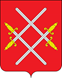 АДМИНИСТРАЦИЯ РУЗСКОГО ГОРОДСКОГО ОКРУГАМОСКОВСКОЙ ОБЛАСТИПОСТАНОВЛЕНИЕ От ______________________ №________         О внесении изменений в муниципальную программу Рузского городского округа «Формирование современной комфортной городской среды», утвержденную постановлением Администрации Рузского городского округа от 11.11.2022 №5513 (с изменениями от 20.03.2023 № 1348)В соответствии с Бюджетным кодексом Российской Федерации, Федеральным законом от 06.10.2003 № 131-ФЗ «Об общих принципах организации местного самоуправления в Российской Федерации», постановлением Администрации Рузского городского округа от 02.11.2022 № 5352 «Об утверждении Порядка разработки и реализации муниципальных программ Рузского городского округа», постановлением Администрации Рузского городского округа от 07.11.2022 № 5391 «Об утверждении Перечня муниципальных программ Рузского городского округа», руководствуясь Уставом Рузского городского округа, Администрация Рузского городского округа постановляет:Муниципальную программу Рузского городского округа «Формирование современной комфортной городской среды», утвержденную постановлением Администрации Рузского городского округа от 11.11.2022 №5513 (с изменениями от 20.03.2023 № 1348) и изложить ее в новой редакции (прилагается). 2. Разместить настоящее постановление на официальном сайте Рузского городского округа в сети «Интернет».3. Контроль за исполнением настоящего постановления возложить на Заместителя Главы Администрации Рузского городского округа Кобелева С.В.Глава городского округа                                                                 Н.Н. ПархоменкоВерно: Начальник общего отдела			                           О.П. Гаврилова«__» __________ 2023Масловский Андрей ДжоржевичУправление благоустройства, заместитель начальника +7-496-27-20-029, blagoustroystvo.rgo@gmail.comПриложение к постановлению Администрации Рузского городского округа от __________№ ____Администрация Рузского городского округаМосковской областиМУНИЦИПАЛЬНАЯ ПРОГРАММА РУЗСКОГО ГОРОДСКОГО ОКРУГА«Формирование современной комфортной городской среды» г. Руза2023Паспорт Целью муниципальной программы «Формирование современной комфортной городской среды» (далее - Программа) является повышение качества и комфорта городской среды на территории Рузского городского округа Московской области. Законом Московской области Закон Московской области от 30.12.2014 № 191/2014-ОЗ (ред. от 21.02.2023) «О регулировании дополнительных вопросов в сфере благоустройства в Московской области» определены следующие основные задачи в сфере благоустройства:обеспечение формирования единого облика Московской области;обеспечение создания, содержания и развития объектов благоустройства Московской области;обеспечение доступности территорий общего пользования;обеспечение сохранности объектов благоустройства;обеспечение комфортного и безопасного проживания граждан.С 2017 года Московская область является участником приоритетного проекта "Формирование комфортной городской среды" (далее - приоритетный Проект), нацеленного на создание условий для системного повышения качества и комфорта городской среды путем реализации комплекса первоочередных мер по благоустройству.Реализация указанного проекта предусматривает предоставление из федерального бюджета субсидии в целях софинансирования расходных обязательств Московской области, связанных с реализацией государственных программ Московской области и муниципальных программ, направленных на реализацию мероприятий по благоустройству общественных территорий муниципальных образований, в том числе территорий муниципальных образований соответствующего функционального назначения (площадей, набережных, улиц, пешеходных зон, скверов, парков, иных территорий) и дворовых территорий муниципальных образований.Результатом реализации мероприятий приоритетного Проекта должно стать создание комфортной городской среды на территории муниципальных образований Московской области, которая стимулирует развитие городского образа жизни, создает возможности саморазвития и качественного проведения свободного времени.   Целью программы Проекта является повышение качества жизни населения на основе формирования комфортной городской среды.Основным направлением в формировании современной городской среды является выработка мер и реализация приоритетных мероприятий, направленных на значительное повышение условий комфортности населения, проживающего на территории Рузского городского округа, создание привлекательной городской атмосферы для жителей, а так же привлечение населения к принятию решений и созданию проектов по повышению благоустройства территорий общего пользования и дворовых территорий. Одной из наиболее острых проблем Рузского городского округа остаются вопросы повышения качества работ по благоустройству и поддержания надлежащего санитарного состояния территории. В рамках приоритетного Проекта муниципальные учреждения оснащаются коммунальной (специализированной) техникой.Механизированная уборка территорий является одной из важных и сложных задач. Качество работ по уборке территорий зависит от рациональной организации работ, подбором оптимального парка техники и выполнения технологических режимов. В силу Федерального Закона от 06.10.2003 N 131-ФЗ (ред. от 01.07.2021) "Об общих принципах организации местного самоуправления в Российской Федерации" полномочия в сфере благоустройства относятся к вопросам местного значения городского округа. Закон Московской области от 30.12.2014 N 191/2014-ОЗ (ред. от 08.06.2021) "О регулировании дополнительных вопросов в сфере благоустройства в Московской области" (принят постановлением Мособлдумы от 18.12.2014 N 17/110-П) определяет единые требования и стандарты по содержанию и уборке территории с целью создания комфортных условий проживания граждан. Основными особенностями содержания территории являются:- сезонный характер работ (зимнее и летнее содержание);- повышение требований к оперативности выполнения этих работ;- неудобства проведения уборочных работ на дворовых территориях за счет сужения проезжей части и наличия припаркованных автомобилей;- большое количество технологических процессов и операций, таких как мойка, поливка, уборка, сгребание, распределение реагентов и т.д.Под дворовой территорией понимается совокупность территорий, прилегающих к многоквартирным домам, с расположенными на них объектами, предназначенными для обслуживания и эксплуатации таких домов, и элементами благоустройства этих территорий, в том числе парковками (парковочными местами), тротуарами и автомобильными дорогами, включая автомобильные дороги, образующие проезды к территориям, прилегающим к многоквартирным домам. Проведенный анализ дворовых территорий показал, что на отдельных площадках во дворах сохранились элементы детского - игрового и спортивного оборудования, малых архитектурных форм, однако, их состояние не обеспечивает безопасность, а также потребностей жителей. Элементы детских и спортивных игровых площадок физически и морально устарели. На отдельных территориях уровень освещенности дворовых территорий ниже допустимого, или освещение вообще отсутствует. В связи с увеличением числа личных автотранспортных средств требуется проведение работ по обустройству и строительству дополнительных парковочных мест на дворовых территориях. Кроме дворовых территорий в Рузском городском округе имеются общественные территории и площадки, специально оборудованные для отдыха, общения и досуга разных групп населения. Общественная территория – территория   муниципального образования, которая постоянно доступна для общего пользования, в том числе площадь, набережная, пешеходная зона, парковка, сквер, и иная территория муниципального образования, используемая населением муниципального образования бесплатно в различных целях (для общения, отдыха, занятия спортом и т.п.). Также на территории Рузского городского округа присутствует ряд объектов незавершенного строительства, земельных участков, находящихся в собственности третьих лиц, на которых необходимо проведение благоустройства.Создание современной (комфортной) среды возможно при соблюдении ряда условий, которые отвечают принципам программно-целевого метода планирования бюджета:обеспечение формирования единых подходов и ключевых приоритетов формирования комфортной городской среды на территории Рузского городского округа с учетом приоритетов территориального развития;комплексное совершенствование системы благоустройства территорий населенных пунктов соответствии с требованиями действующих норм, оптимизация систем уборки, озеленения, освещения территорий;создание универсальных механизмов вовлеченности заинтересованных граждан, организаций в реализацию мероприятий по благоустройству территорий Рузского городского округа;адаптация городской среды для инвалидов и других маломобильных групп населения, их беспрепятственных доступ и использование объектов благоустройства;выполнение планов реализации региональной программы капитального ремонта Московской области;улучшение эксплуатационных характеристик общего имущества, в том числе повышение энергетической эффективности многоквартирных домов, расположенных на территории Рузского городского округа;создание комфортной световой среды посредством контроля качества эксплуатации систем наружного освещения, оснащения зданий архитектурно-художественной подсветкой, замены всех светильников наружного освещения на энергоэффективные к 2024 году.На территории Рузского городского округа расположены 637 многоквартирных домов, из которых 51 дома блокированной застройки, и 23 дома находятся в ведении ведомств и организаций. Частью формирования современной городской среды является качество проживания населения в жилых домах.Мероприятия по формированию современной комфортной городской среды в рамках настоящей Программы имеют комплексный подход. В связи с этим в Программу были включены работы по капитальному ремонту многоквартирных домов, обеспечение выполнения текущего ремонта подъездов в многоквартирных домах, мероприятия по комплексному благоустройству дворовых территорий, благоустройство общественных территорий и формирование новых общественных пространств, а также мероприятия по содержанию муниципального жилищного фонда. За последние годы приоритетным направлением стала синхронизация капитального ремонта общего имущества МКД с работами по текущему ремонту подъездов в многоквартирных домах, а также с мероприятиями по комплексному благоустройству дворовых территорий и мероприятиями в рамках проекта «Светлый город». В рамках программы «Формирование современной комфортной городской среды» данная практика по синхронизации будет продолжаться на всем протяжении реализации муниципальной программы. В рамках реализации Закона Московской области от 01.07.2013 N 66/2013-ОЗ (ред. от 06.07.2021) "Об организации проведения капитального ремонта общего имущества в многоквартирных домах, расположенных на территории Московской области" (принят постановлением Мособлдумы от 27.06.2013 N 9/57-П  администрацией Рузского городского округа внесены в региональную программу 536 многоквартирных дома.С 2017 года приоритетным направлением стала синхронизация капитального ремонта общего имущества МКД с работами по текущему ремонту подъездов в многоквартирных домах. В рамках подпрограммы «Капитальный ремонт и содержание жилищного фонда» данная практика по синхронизации будет продолжаться на всем протяжении реализации муниципальной программы «Формирование современной комфортной городской среды».В рамках реализации муниципальной программы помимо выполнения мероприятий в пятилетний срок по благоустройству и содержанию территорий, выполнения планов капитального ремонта и текущего ремонта подъездов с учётом рекомендаций Минстроя России предполагается участие граждан в ряде мероприятию по формированию современной городской среды.Реализация муниципальной программы «Формирование современной комфортной городской среды»  предусматривает более активное участие граждан, в том числе, учет мнения граждан при формировании программ, организация и проведение муниципальных форумов Управдом с участием активных жителей города, информирование граждан через местные СМИ, аккаунты в соцсетях и официальный сайт Администрации о ходе реализации приоритетных проектов муниципальной программы «Формирование современной городской среды».Структура муниципальной программыМуниципальная программа состоит из трёх подпрограмм:1. Подпрограмма I «Комфортная городская среда»2. Подпрограмма II «Создание условий для обеспечения комфортного проживания жителей, в том числе в многоквартирных домах на территории Московской области»3. Подпрограмма III «Обеспечивающая подпрограмма»Основная цель ПрограммыОсновной целью программы является повышение качества и комфорта городской среды на территории Рузского городского округа Московской области.Для достижения поставленной цели необходимо решение следующих задач:- повышение уровня благоустроенных территорий Рузского городского округа;- развитие электросетевого хозяйства на территории Рузского городского округа;- выполнение работ по ремонту многоквартирных домов на территории Рузского городского округа.3) целевые показатели муниципальной программы Московской области:______________________________________________________*Указывается принадлежность показателя к:Методика расчета значений планируемых показателей/результатов реализации муниципальной программы (подпрограммы)Паспорт муниципальной программы Московской области «Формирование современной комфортной городской среды»Паспорт муниципальной программы Московской области «Формирование современной комфортной городской среды»Паспорт муниципальной программы Московской области «Формирование современной комфортной городской среды»Паспорт муниципальной программы Московской области «Формирование современной комфортной городской среды»Паспорт муниципальной программы Московской области «Формирование современной комфортной городской среды»Паспорт муниципальной программы Московской области «Формирование современной комфортной городской среды»Паспорт муниципальной программы Московской области «Формирование современной комфортной городской среды»Наименование муниципальной программыФормирование современной комфортной городской средыФормирование современной комфортной городской средыФормирование современной комфортной городской средыФормирование современной комфортной городской средыФормирование современной комфортной городской средыФормирование современной комфортной городской средыЦели муниципальной программыКоординатор муниципальной программыС. В. Кобелев. Заместитель Главы Администрации Рузского городского округаС. В. Кобелев. Заместитель Главы Администрации Рузского городского округаС. В. Кобелев. Заместитель Главы Администрации Рузского городского округаС. В. Кобелев. Заместитель Главы Администрации Рузского городского округаС. В. Кобелев. Заместитель Главы Администрации Рузского городского округаС. В. Кобелев. Заместитель Главы Администрации Рузского городского округаЗаказчик муниципальной программыУправления  благоустройства Администрации Рузского городского округаУправления  благоустройства Администрации Рузского городского округаУправления  благоустройства Администрации Рузского городского округаУправления  благоустройства Администрации Рузского городского округаУправления  благоустройства Администрации Рузского городского округаУправления  благоустройства Администрации Рузского городского округаСроки реализации муниципальной программы2023 - 20272023 - 20272023 - 20272023 - 20272023 - 20272023 - 2027Перечень подпрограмм1 Комфортная городская среда
2 Создание условий для обеспечения комфортного проживания жителей, в том числе в многоквартирных домах на территории Московской области
3 Обеспечивающая подпрограмма1 Комфортная городская среда
2 Создание условий для обеспечения комфортного проживания жителей, в том числе в многоквартирных домах на территории Московской области
3 Обеспечивающая подпрограмма1 Комфортная городская среда
2 Создание условий для обеспечения комфортного проживания жителей, в том числе в многоквартирных домах на территории Московской области
3 Обеспечивающая подпрограмма1 Комфортная городская среда
2 Создание условий для обеспечения комфортного проживания жителей, в том числе в многоквартирных домах на территории Московской области
3 Обеспечивающая подпрограмма1 Комфортная городская среда
2 Создание условий для обеспечения комфортного проживания жителей, в том числе в многоквартирных домах на территории Московской области
3 Обеспечивающая подпрограмма1 Комфортная городская среда
2 Создание условий для обеспечения комфортного проживания жителей, в том числе в многоквартирных домах на территории Московской области
3 Обеспечивающая подпрограммаИсточники финансирования муниципальной программы,
в том числе по годам:Расходы  (тыс. рублей)Расходы  (тыс. рублей)Расходы  (тыс. рублей)Расходы  (тыс. рублей)Расходы  (тыс. рублей)Расходы  (тыс. рублей)Источники финансирования муниципальной программы,
в том числе по годам:Всего20232024202520262027Средства Федерального бюджета0,000,000,000,000,000,00Средства бюджета Московской области229 619,35207 297,6511 325,6510 996,050,000,00Средства местного бюджета муниципального района (городского округа)2 014 782,18841 182,51584 512,16589 087,510,000,00Планируемые результаты реализации муниципальной программы№ п/пНаименование целевых показателейНаименование целевых показателейТип показателя*Единица измерения(по ОКЕИ)Базовое значение **Планируемое значение по годам реализации программыПланируемое значение по годам реализации программыПланируемое значение по годам реализации программыПланируемое значение по годам реализации программыПланируемое значение по годам реализации программыНомера основных мероприятий, подпрограммы, оказывающие влияние на достижение показателя№ п/пНаименование целевых показателейНаименование целевых показателейТип показателя*Единица измерения(по ОКЕИ)Базовое значение **2023 год2024 год 2025 год 2026 год2027 год Номера основных мероприятий, подпрограммы, оказывающие влияние на достижение показателя122345678910111.1.Повышение качества и комфорта среды на территории Московской областиПовышение качества и комфорта среды на территории Московской областиПовышение качества и комфорта среды на территории Московской областиПовышение качества и комфорта среды на территории Московской областиПовышение качества и комфорта среды на территории Московской областиПовышение качества и комфорта среды на территории Московской областиПовышение качества и комфорта среды на территории Московской областиПовышение качества и комфорта среды на территории Московской областиПовышение качества и комфорта среды на территории Московской областиПовышение качества и комфорта среды на территории Московской области1.Количество благоустроенных общественных территорийКоличество благоустроенных общественных территорийРегиональный проект «Формирование комфортной городской среды (Московская область)»Единица1100001.F2.01, 1.F2.02, 1.F2.032.Количество установленных детских, игровых площадокКоличество установленных детских, игровых площадокОбращениеЕдиница0000001.01.033.Реализованы проекты победителей Всероссийского конкурса лучших проектов создания комфортной городской среды в малых городах и исторических поселенияхРеализованы проекты победителей Всероссийского конкурса лучших проектов создания комфортной городской среды в малых городах и исторических поселенияхРегиональный проект «Формирование комфортной городской среды (Московская область)»Единица, не менее единиц нарастающим итогом начиная с 2019 года0000001.F2.04, 1.F2.052.2.Создание условий для обеспечения комфортного проживания жителей, в том числе в многоквартирных домах на территории Московской областиСоздание условий для обеспечения комфортного проживания жителей, в том числе в многоквартирных домах на территории Московской областиСоздание условий для обеспечения комфортного проживания жителей, в том числе в многоквартирных домах на территории Московской областиСоздание условий для обеспечения комфортного проживания жителей, в том числе в многоквартирных домах на территории Московской областиСоздание условий для обеспечения комфортного проживания жителей, в том числе в многоквартирных домах на территории Московской областиСоздание условий для обеспечения комфортного проживания жителей, в том числе в многоквартирных домах на территории Московской областиСоздание условий для обеспечения комфортного проживания жителей, в том числе в многоквартирных домах на территории Московской областиСоздание условий для обеспечения комфортного проживания жителей, в том числе в многоквартирных домах на территории Московской областиСоздание условий для обеспечения комфортного проживания жителей, в том числе в многоквартирных домах на территории Московской областиСоздание условий для обеспечения комфортного проживания жителей, в том числе в многоквартирных домах на территории Московской области1.Количество благоустроенных дворовых территорийКоличество благоустроенных дворовых территорийОтраслевой показательЕдиница 5500002.F2.012.Площадь устраненных дефектов асфальтового покрытия дворовых территорий, в том числе проездов на дворовые территории, в том числе внутриквартальных проездов, в рамках проведения ямочного ремонтаПлощадь устраненных дефектов асфальтового покрытия дворовых территорий, в том числе проездов на дворовые территории, в том числе внутриквартальных проездов, в рамках проведения ямочного ремонтаОтраслевой показательКвадратный метр0000002.01.013.Количество созданных и отремонтированных пешеходных коммуникацийКоличество созданных и отремонтированных пешеходных коммуникацийОтраслевой показательЕдиница 0000002.01.024.Количество приобретенной коммунальной техникиКоличество приобретенной коммунальной техникиОтраслевой показательЕдиница 0000002.01.045.Количество благоустроенных дворовых территорий за счет средств муниципального образования Московской областиКоличество благоустроенных дворовых территорий за счет средств муниципального образования Московской областиОтраслевой показательЕдиница 0000002.01.176.Количество созданных и отремонтированных пешеходных коммуникаций за счет средств муниципального образования Московской областиКоличество созданных и отремонтированных пешеходных коммуникаций за счет средств муниципального образования Московской областиОтраслевой показательЕдиница 0000002.01.027.Площадь дворовых территорий и общественных пространств, содержанных за счет бюджетных средствПлощадь дворовых территорий и общественных пространств, содержанных за счет бюджетных средствОтраслевой показательКвадратный метр1 416 720,921 416 720,921 416 720,921 416 720,92002.01.15, 2.01.16, 2.01.18, 2.01.198.Замена детских игровых площадок Замена детских игровых площадок Отраслевой показательЕдиница6666002.01.209.Количество замененных неэнергоэффективных светильников наружного освещенияКоличество замененных неэнергоэффективных светильников наружного освещенияОтраслевой показательЕдиница6 1406 14000002.01.2210.Количество установленных шкафов управления наружным освещениемКоличество установленных шкафов управления наружным освещениемОтраслевой показательЕдиница013600002.01.23№п/пНаименование показателя/результата Единица измеренияМетодика расчета показателя/результата  12341.ПоказателиПоказателиПоказатели1.1.Количество благоустроенных общественных территорийЕд.Плановое значение показателя определяется в соответствии с Соглашением о предоставлении субсидии из бюджета Московской области бюджету муниципального образования на реализацию программ формирования современной городской среды, заключенным в рамках реализации мероприятий F2.01, F2.02, F2.03 основного мероприятия F2-«Формирование комфортной городской среды» национального проекта «Жилье и городская среда» подпрограммы 1 «Комфортная городская среда» государственной программы Московской области «Формирование современной комфортной городской среды»1.2.Количество установленных детских, игровых площадокЕд.Плановые значения устанавливаются на основании заявок, сформированных по итогам голосования на портале «Добродел» в год, предшествующий году реализации. Показатель за отчетный период указывается без учета достигнутого значения за предыдущий период (т.е. без нарастающего итога)1.3.Реализованы проекты победителей Всероссийского конкурса лучших проектов создания комфортной городской среды в малых городах и исторических поселенияхЕд., не менее единиц нарастающим итогом начиная с 2019 годаРассчитывается как сумма реализованных проектов, победивших во Всероссийском конкурсе лучших проектов создания комфортной городской среды в малых городах и исторических поселениях, с нарастающим итогом1.4.Количество благоустроенных дворовых территорийЕд.Значение показателя определяется фактическим количеством благоустроенных дворовых территорий1.5.Площадь устраненных дефектов асфальтового покрытия дворовых территорий, в том числе проездов на дворовые территории, в том числе внутриквартальных проездов, в рамках проведения ямочного ремонтаКв.мЗначение показателя рассчитывается как количество отремонтированных дефектов асфальтового покрытия дворовых территорий, в том числе проездов на дворовые территории, в том числе внутриквартальных проездов 1.6.Количество созданных и отремонтированных пешеходных коммуникацийЕд.Значение показателя определяется как сумма количества объектов благоустройства на территории Московской области, на которых реализованы мероприятия 1.7.Количество приобретенной коммунальной техникиЕд.Значение показателя определяется фактическим количеством закупленной коммунальной техники с софинансированием за счет средств бюджета Московской области1.8.Количество благоустроенных дворовых территорий за счет средств муниципального образования Московской областиЕд.Значение показателя определяется фактическим количеством благоустроенных дворовых территорий за счет средств муниципального образования Московской области1.9.Количество созданных и отремонтированных пешеходных коммуникаций за счет средств муниципального образования Московской областиЕд.Значение показателя определяется как сумма количества объектов благоустройства на территории Московской области, на которых реализованы мероприятия за счет средств муниципального образования Московской области1.10.Площадь дворовых территорий и общественных пространств, содержанных за счет бюджетных средствКв.мЗначение определяется как сумма площадей дворовых территорий и общественных пространств, находящихся на содержании ОМСУ, в соответствии с титульными списками объектов благоустройства городского округа1.11.Замена детских игровых площадок  Ед.Плановое значение показателя определяется в соответствии с Методикой расчета дотационных средств, утвержденной на текущий финансовый год1.12.Количество замененных неэнергоэффективных светильников наружного освещенияЕд.Плановое значение показателя определяется в соответствии с Методикой расчета дотационных средств утвержденной на текущий финансовый год1.13.Количество установленных шкафов управления наружным освещениемЕд.Плановое значение показателя определяется в соответствии с Методикой расчета дотационных средств, утвержденной на текущий финансовый год2.РезультатыРезультатыРезультаты2.1.Благоустроены общественные территории с использованием средств федерального бюджета и бюджета Московской областиЕд.Направлен на достижение показателя «Количество благоустроенных общественных территорий». Фактическое достижение результата определяется как сумма количеств общественных территорий, на которые в отчетном периоде реализованы мероприятия по благоустройству. Достижение результатов подтверждается протоколами заседаний муниципальных общественных комиссий, содержащими решения о завершении благоустройства общественных территорий, принятых по результатам осмотра таких территорий.2.2.Благоустроены общественные территории с использованием средств бюджета Московской областиЕд.Направлен на достижение показателя «Количество благоустроенных общественных территорий». Фактическое достижение результата определяется как сумма количеств общественных территорий, на которые в отчетном периоде реализованы мероприятия по благоустройству. Достижение результатов подтверждается протоколами заседаний муниципальных общественных комиссий, содержащими решения о завершении благоустройства общественных территорий, принятых по результатам осмотра таких территорий.2.3.Благоустроены скверыЕд.Направлен на достижение показателя «Количество благоустроенных общественных территорий». Фактическое достижение результата определяется как сумма количеств скверов, на которых в отчетном периоде реализованы мероприятия по благоустройству.
Достижение результатов подтверждается протоколами заседаний муниципальных общественных комиссий, содержащими решения о завершении благоустройства скверов, принятые по результатам осмотра таких территорий.2.4.Реализованы с использованием средств бюджета Московской области проекты победителей Всероссийского конкурса лучших проектов создания комфортной городской среды в малых городах и исторических поселенияхЕд.Фактическое достижение результата определяется как сумма количеств реализованных проектов победителей Всероссийского конкурса лучших проектов создания комфортной городской среды. При этом под реализованным проектом понимается результат, достигнутый муниципальным образованием –победителем Всероссийского конкурса лучших проектов создания комфортной городской среды в малых городах и исторических поселениях по завершению выполнения комплекса мероприятий, предусмотренного проектом создания комфортной городской среды, представленного в составе его заявки на участие в указанном конкурсе.2.5.Изготовлено и установлено стелШт.Фактическое достижение результата определяется как сумма количеств стел, изготовленных и установленных в отчетном периоде. Достижение результата подтверждается протоколами заседаний муниципальных общественных комиссий, содержащими решения о завершении изготовления и установки стел, принятые по результатам осмотра таких стел.2.6.Благоустроены лесопарковые зоныЕд.Фактическое достижение результата определяется как сумма количеств лесопарковых зон, на которых в отчетном периоде реализованы мероприятия по благоустройству. Достижение результатов подтверждается протоколами заседаний муниципальных общественных комиссий, содержащими решения о завершении благоустройства лесопарковых зон, принятые по результатам осмотра таких лесопарковых зон.2.7.Установлены детские, игровые площадкиЕд.Фактическое достижение результата определяется как сумма количеств детских, игровых площадок, установленных в отчетном периоде. Достижение результатов подтверждается протоколами заседаний муниципальных общественных комиссий, содержащими решения о завершении установки детских, игровых площадок, принятые по результатам осмотра таких площадок. 2.8.На территориях (включая территории, обеспечивающие влияние на увеличение в муниципальном образовании Московской области на конец текущего года доли общей протяженности освещенных частей улиц, проездов, набережных в общей протяженности улиц, проездов, набережных в границах городских и (или) сельских населенных пунктах)реализованы мероприятия по проектированию, подготовке светотехнических расчетов, устройству систем наружного освещения, проведению измерений светотехнических характеристик систем управления наружным освещением с использованием средств субсидииШт.Фактическое достижение результата определяется как сумма количеств территорий с наружным освещением, устроенным в отчетном периоде, включающая сумму количеств территорий частей улиц (проездов, набережных) с наружным освещением, на которых до реализации мероприятий с использованием средств субсидии наружное освещение отсутствовало.Достижение результатов подтверждается протоколами заседаний муниципальных общественных комиссий, содержащими решения о завершении мероприятий по проектированию, подготовке светотехнических расчетов, устройству систем наружного освещения, проведению измерений светотехнических характеристик систем управления наружным освещением с использованием средств субсидии с указанием территорий, обеспечивающих влияние на увеличение в муниципальном образовании на конец текущего года доли общей протяженности освещенных частей улиц, проездов, набережных в общей протяженности улиц, проездов, набережных в границах городских и (или) сельских населенных пунктах.2.9.Благоустроены зоны для досуга и отдыха в парках культуры и отдыхаЕд.Фактическое достижение результата определяется как сумма количеств зон для досуга и отдыха, благоустроенных в отчетном периоде. Достижение результатов подтверждается протоколами заседаний муниципальных общественных комиссий, содержащими решения о завершении благоустройства зон для досуга и отдыха в парках культуры и отдыха, принятые по результатам осмотра таких зон.2.10.Благоустроены пространства для активного отдыхаЕд.Фактическое достижение результата определяется как сумма количеств пространств для активного отдыха, благоустроенных в отчетном периоде.  Достижение результатов подтверждается протоколами заседаний муниципальных общественных комиссий, содержащими решения о завершении благоустройства пространств для активного отдыха, принятые по результатам осмотра таких пространств.2.11.Благоустроены общественные территории, без привлечения средств федерального бюджета и бюджета Московской областиЕд.Плановое значение определяется в соответствии с адресными перечнями объектов благоустройства за исключением объектов благоустройства, реализация которых предусмотрена в рамках государственной программы Московской области «Формирование современной комфортной городской среды»2.12.Количество благоустроенных дворовых территорийЕд.Значение определяется фактическим количеством благоустроенных дворовых территорий2.13.Количество благоустроенных дворовых территорий за счет средств муниципального образования Московской областиЕд.Значение определяется фактическим количеством благоустроенных дворовых территорий за счет средств муниципального образования Московской области2.14.Площадь устраненных дефектов асфальтового покрытия дворовых территорий, в том числе проездов на дворовые территории, в том числе внутриквартальных проездов, в рамках проведения ямочного ремонтаКв.мЗначение рассчитывается как количество отремонтированных дефектов асфальтового покрытия дворовых территорий, в том числе проездов на дворовые территории, в том числе внутриквартальных проездов2.15.Количество созданных и отремонтированных пешеходных коммуникацийЕд.Значение показателя определяется как сумма количества объектов благоустройства на территории Московской области, на которых реализованы мероприятия с участием средств бюджета Московской области2.16.Количество созданных и отремонтированных пешеходных коммуникаций за счет средств муниципального образования Московской областиЕд.Значение определяется как сумма количества объектов благоустройства на территории Московской области, на которых реализованы мероприятия за счет средств муниципального образования Московской области2.17.Количество созданных административных комиссийЕд.Значение определяется фактическим количеством созданных административных комиссий, уполномоченных рассматривать дела об административных правонарушениях в сфере благоустройства2.18.Количество приобретенной коммунальной техникиЕд.Значение показателя определяется фактическим количеством закупленной коммунальной техники2.19.Площадь дворовых территорий, содержащихся за счет бюджетных средствКв.мЗначение определяется как сумма площадей дворовых территорий, находящихся на содержании ОМСУ, в соответствии с титульными списками объектов благоустройства городского округа2.20.Площадь общественных пространств, содержащихся за счет бюджетных средств (за исключением парков культуры и отдыха)Кв.мЗначение определяется как сумма площадей общественных пространств, находящихся на содержании ОМСУ, в соответствии с титульными списками объектов благоустройства городского округа, за исключением парков культуры и отдыха.2.21.Площадь парков культуры и отдыха, содержащихся за счет бюджетных средствКв.мЗначение определяется как сумма площадей парков культуры и отдыха, находящихся на содержании ОМСУ, в соответствии с титульными списками объектов благоустройства городского округа.2.22.Площадь внутриквартальных проездов, содержащихся за счет бюджетных средствКв.мЗначение определяется как сумма площадей внутриквартальных проездов, находящихся на содержании ОМСУ, в соответствии с титульными списками объектов благоустройства городского округа2.23.Замена детских игровых площадокЕд.Плановое значение показателя определяется в соответствии с Методикой расчета дотационных средств, утвержденной на текущий финансовый год2.24.Количество объектов, на которых осуществлена ликвидация несанкционированных навалов мусора, свалокЕд.Значение определяется фактическим количеством объектов (дворовые территории, общественные пространства), на которых осуществлена ликвидация несанкционированных навалов мусора, свалок2.25.Количество организованных субботников и общественных работЕд.Значение определяется фактическим количеством организованных субботников и общественных работ2.26.Площадь бесхозяйных территорий, содержащихся за счет бюджетных средствКв.мЗначение определяется как сумма площадей бесхозяйных территорий, находящихся на содержании ОМСУ городского округа2.27.Количество светильниковЕд.Плановое значение показателя определяется в соответствии с Методикой расчета дотационных средств, утвержденной на текущий финансовый год2.28.Количество замененных неэнергоэффективных светильников наружного освещенияЕд.Плановое значение показателя определяется в соответствии с Методикой расчета дотационных средств утвержденной на текущий финансовый год2.29.Количество установленных шкафов управления наружным освещениемЕд.Плановое значение показателя определяется в соответствии с Методикой расчета дотационных средств, утвержденной на текущий финансовый год2.30.Количество многоквартирных домов, в которых проведен капитальный ремонтЕд.Информация о достигнутом значении мероприятия предоставляется Фондом капитального ремонта общего имущества многоквартирных домов2.31.Количество отремонтированных подъездов в многоквартирных домах Ед.Отношение общего количества выполненных подъездов и общего количества подъездов, ремонт которых будет осуществлен в 2023 году на территории городского округа в соответствии с адресным перечнем подъездов2.32.Установлены детские, игровые площадки за счет средств местного бюджетаЕд.Количество установленных детских, игровых площадок за счет средств местного бюджета2.33.Подготовлено асфальтобетонное покрытие под детские, игровые площадкиЕд.Количество подготовленного   асфальтобетонного покрытия под детские, игровые площадки2.34.На территориях (включая территории, обеспечивающие влияние на увеличение в муниципальном образовании Московской области на конец текущего года доли общей протяженности освещенных частей улиц, проездов, набережных в общей протяженности улиц, проездов, набережных в границах городских и (или) сельских населенных пунктах)реализованы мероприятия по проектированию, подготовке светотехнических расчетов, устройству систем наружного освещения, проведению измерений светотехнических характеристик систем управления наружным освещением за счет бюджетных средствШт.Значение определяется как фактическое количество территорий, на которых реализованы мероприятия по проектированию, подготовке светотехнических расчетов, устройству систем наружного освещения, проведению измерений светотехнических характеристик систем управления наружным освещением с использованием средств субсидии, включая территории, обеспечивающие влияние на увеличение в муниципальном образовании Московской области на конец текущего года доли общей протяженности освещенных частей улиц, проездов, набережных в общей протяженности улиц, проездов, набережных в границах городских и (или) сельских населенных пунктах2.35.Разработаны архитектурно-планировочные концепции и проектно-сметная документация по благоустройству общественных территорийЕд.Количество разработанных архитектурно-планировочных концепции и проектно-сметная документация по благоустройству общественных территорий2.36.Осуществлен строительный контроль на объектах благоустройства Ед.Количество общественных территорий, для которых осуществлен строительный контроль 2.37.Осуществлен авторский надзор за выполнением работ на объектах благоустройстваЕд.Количество общественных территорий, для которых осуществлен авторский надзор за выполнением работ на объектах благоустройства2.38.Проведена проверка достоверности определения сметной стоимостиЕд.Количество общественных территорий, для которых проведена проверка достоверности определения сметной стоимости 2.39.Благоустроены общественные территории с привлечением дополнительных средств из местного бюджета, направленных на благоустройство общественных территорий с использованием средств федерального бюджета и бюджета Московской областиЕд.Количество общественных территорий благоустроенных с привлечением дополнительных средств из местного бюджета, направленных на благоустройство общественных территорий с использованием средств федерального бюджета и бюджета Московской области2.40.Реализованы проекты благоустройства в муниципальных образованиях – победителях Всероссийского конкурса лучших проектов создания комфортной городской среды с использованием средств федерального бюджетаЕд.Фактическое достижение результата определяется как сумма количеств реализованных проектов победителей Всероссийского конкурса лучших проектов создания комфортной городской среды. При этом под реализованным проектом понимается результат, достигнутый муниципальным образованием –победителем Всероссийского конкурса лучших проектов создания комфортной городской среды в малых городах и исторических поселениях по завершению выполнения комплекса мероприятий, предусмотренного проектом создания комфортной городской среды, представленного в составе его заявки на участие в указанном конкурсе.2.41.Выполнен план мероприятий по развитию инфраструктуры парка, предусмотренного Приложением к соглашению между Министерством благоустройства Московской области и муниципальным образованием Московской области о предоставлении из бюджета Московской области ИМБТ бюджету муниципального образования Московской областиПроцент Фактическое достижение результата определяется как средний арифметический процент выполнения мероприятий планов по развитию инфраструктуры парка, предусмотренного приложением к соглашению между Министерством благоустройства Московской области и муниципальным образованием Московской области о предоставлении из бюджета Московской области иного межбюджетного трансферта бюджету муниципального образования Московской области.Достижение результатов подтверждается протоколами заседаний муниципальных общественных комиссий, содержащими решения о завершении мероприятий по развитию инфраструктуры парка, предусмотренных планами мероприятий по развитию инфраструктуры парко, предусмотренных Приложениями к соглашениям между Министерством благоустройства Московской области и муниципальными образованиями Московской области о предоставлении из бюджета Московской области иного межбюджетного  трансферта бюджета муниципального образования Московской области.2.42.Обустроены велосипедные маршрутыЕд.Фактическое достижение результата определяется как сумма количеств велосипедных маршрутов, обустроенных в отчетном периоде. Достижение результатов подтверждается протоколами заседаний муниципальных общественных комиссий, содержащими решения о завершении обустройства велосипедных маршрутов.Паспорт подпрограммы «Комфортная городская среда» муниципальной программы Московской области «Формирование современной комфортной городской среды»Паспорт подпрограммы «Комфортная городская среда» муниципальной программы Московской области «Формирование современной комфортной городской среды»Паспорт подпрограммы «Комфортная городская среда» муниципальной программы Московской области «Формирование современной комфортной городской среды»Паспорт подпрограммы «Комфортная городская среда» муниципальной программы Московской области «Формирование современной комфортной городской среды»Паспорт подпрограммы «Комфортная городская среда» муниципальной программы Московской области «Формирование современной комфортной городской среды»Паспорт подпрограммы «Комфортная городская среда» муниципальной программы Московской области «Формирование современной комфортной городской среды»Паспорт подпрограммы «Комфортная городская среда» муниципальной программы Московской области «Формирование современной комфортной городской среды»Паспорт подпрограммы «Комфортная городская среда» муниципальной программы Московской области «Формирование современной комфортной городской среды»Паспорт подпрограммы «Комфортная городская среда» муниципальной программы Московской области «Формирование современной комфортной городской среды»Наименование подпрограммыКомфортная городская средаКомфортная городская средаКомфортная городская средаКомфортная городская средаКомфортная городская средаКомфортная городская средаКомфортная городская средаКомфортная городская средаЦель подпрограммыГосударственный заказчик подпрограммыУправление благоустройства  Администрации Рузского городского округаУправление благоустройства  Администрации Рузского городского округаУправление благоустройства  Администрации Рузского городского округаУправление благоустройства  Администрации Рузского городского округаУправление благоустройства  Администрации Рузского городского округаУправление благоустройства  Администрации Рузского городского округаУправление благоустройства  Администрации Рузского городского округаУправление благоустройства  Администрации Рузского городского округаСроки реализации подпрограммы2023 - 20272023 - 20272023 - 20272023 - 20272023 - 20272023 - 20272023 - 20272023 - 2027Источники финансирования подпрограммы,
по годам реализации и главным распорядителям 
 бюджетных средств, в том числе по годам:Главный распорядитель бюджетных средствИсточник финансированияРасходы  (тыс. рублей)Расходы  (тыс. рублей)Расходы  (тыс. рублей)Расходы  (тыс. рублей)Расходы  (тыс. рублей)Расходы  (тыс. рублей)Источники финансирования подпрограммы,
по годам реализации и главным распорядителям 
 бюджетных средств, в том числе по годам:Главный распорядитель бюджетных средствИсточник финансированияРасходы  (тыс. рублей)Расходы  (тыс. рублей)Расходы  (тыс. рублей)Расходы  (тыс. рублей)Расходы  (тыс. рублей)Расходы  (тыс. рублей)Источники финансирования подпрограммы,
по годам реализации и главным распорядителям 
 бюджетных средств, в том числе по годам:Главный распорядитель бюджетных средствИсточник финансированияИтого20232024202520262027Источники финансирования подпрограммы,
по годам реализации и главным распорядителям 
 бюджетных средств, в том числе по годам:Управление благоустройства  Администрации Рузского городского округаВсего, в том числе:151 047,08151 047,080,000,000,000,00Источники финансирования подпрограммы,
по годам реализации и главным распорядителям 
 бюджетных средств, в том числе по годам:Управление благоустройства  Администрации Рузского городского округаСредства бюджета Московской области116 177,62116 177,620,000,000,000,00Источники финансирования подпрограммы,
по годам реализации и главным распорядителям 
 бюджетных средств, в том числе по годам:Управление благоустройства  Администрации Рузского городского округаСредства местного бюджета муниципального района (городского округа)34 869,4634 869,460,000,000,000,00Источники финансирования подпрограммы,
по годам реализации и главным распорядителям 
 бюджетных средств, в том числе по годам:Управление благоустройства  Администрации Рузского городского округаСредства бюджетов городских и сельских поселений муниципального районаИсточники финансирования подпрограммы,
по годам реализации и главным распорядителям 
 бюджетных средств, в том числе по годам:Управление благоустройства  Администрации Рузского городского округаВнебюджетные источникиИсточники финансирования подпрограммы,
по годам реализации и главным распорядителям 
 бюджетных средств, в том числе по годам:Управление благоустройства  Администрации Рузского городского округаСредства бюджетов городских и сельских поселений муниципального района *Источники финансирования подпрограммы,
по годам реализации и главным распорядителям 
 бюджетных средств, в том числе по годам:Управление благоустройства  Администрации Рузского городского округаСредства дорожного фонда Московской областиИсточники финансирования подпрограммы,
по годам реализации и главным распорядителям 
 бюджетных средств, в том числе по годам:Управление благоустройства  Администрации Рузского городского округаСредства Фонда содействия реформированию жилищно-коммунального хозяйстваИсточники финансирования подпрограммы,
по годам реализации и главным распорядителям 
 бюджетных средств, в том числе по годам:Управление благоустройства  Администрации Рузского городского округаСредства бюджета города МосквыИсточники финансирования подпрограммы,
по годам реализации и главным распорядителям 
 бюджетных средств, в том числе по годам:Управление благоустройства  Администрации Рузского городского округаСредства Федерального бюджетаПланируемые результаты реализации муниципальной программыПаспорт подпрограммы «Создание условий для обеспечения комфортного проживания жителей, в том числе в многоквартирных домах на территории Московской области» муниципальной программы Московской области «Формирование современной комфортной городской среды»Паспорт подпрограммы «Создание условий для обеспечения комфортного проживания жителей, в том числе в многоквартирных домах на территории Московской области» муниципальной программы Московской области «Формирование современной комфортной городской среды»Паспорт подпрограммы «Создание условий для обеспечения комфортного проживания жителей, в том числе в многоквартирных домах на территории Московской области» муниципальной программы Московской области «Формирование современной комфортной городской среды»Паспорт подпрограммы «Создание условий для обеспечения комфортного проживания жителей, в том числе в многоквартирных домах на территории Московской области» муниципальной программы Московской области «Формирование современной комфортной городской среды»Паспорт подпрограммы «Создание условий для обеспечения комфортного проживания жителей, в том числе в многоквартирных домах на территории Московской области» муниципальной программы Московской области «Формирование современной комфортной городской среды»Паспорт подпрограммы «Создание условий для обеспечения комфортного проживания жителей, в том числе в многоквартирных домах на территории Московской области» муниципальной программы Московской области «Формирование современной комфортной городской среды»Паспорт подпрограммы «Создание условий для обеспечения комфортного проживания жителей, в том числе в многоквартирных домах на территории Московской области» муниципальной программы Московской области «Формирование современной комфортной городской среды»Паспорт подпрограммы «Создание условий для обеспечения комфортного проживания жителей, в том числе в многоквартирных домах на территории Московской области» муниципальной программы Московской области «Формирование современной комфортной городской среды»Паспорт подпрограммы «Создание условий для обеспечения комфортного проживания жителей, в том числе в многоквартирных домах на территории Московской области» муниципальной программы Московской области «Формирование современной комфортной городской среды»Паспорт подпрограммы «Создание условий для обеспечения комфортного проживания жителей, в том числе в многоквартирных домах на территории Московской области» муниципальной программы Московской области «Формирование современной комфортной городской среды»Наименование подпрограммыНаименование подпрограммыСоздание условий для обеспечения комфортного проживания жителей, в том числе в многоквартирных домах на территории Московской областиСоздание условий для обеспечения комфортного проживания жителей, в том числе в многоквартирных домах на территории Московской областиСоздание условий для обеспечения комфортного проживания жителей, в том числе в многоквартирных домах на территории Московской областиСоздание условий для обеспечения комфортного проживания жителей, в том числе в многоквартирных домах на территории Московской областиСоздание условий для обеспечения комфортного проживания жителей, в том числе в многоквартирных домах на территории Московской областиСоздание условий для обеспечения комфортного проживания жителей, в том числе в многоквартирных домах на территории Московской областиСоздание условий для обеспечения комфортного проживания жителей, в том числе в многоквартирных домах на территории Московской областиСоздание условий для обеспечения комфортного проживания жителей, в том числе в многоквартирных домах на территории Московской областиЦель подпрограммыЦель подпрограммыГосударственный заказчик подпрограммыГосударственный заказчик подпрограммыУправление благоустройства  Администрации Рузского городского округаУправление благоустройства  Администрации Рузского городского округаУправление благоустройства  Администрации Рузского городского округаУправление благоустройства  Администрации Рузского городского округаУправление благоустройства  Администрации Рузского городского округаУправление благоустройства  Администрации Рузского городского округаУправление благоустройства  Администрации Рузского городского округаУправление благоустройства  Администрации Рузского городского округаСроки реализации подпрограммыСроки реализации подпрограммы2023 - 20272023 - 20272023 - 20272023 - 20272023 - 20272023 - 20272023 - 20272023 - 2027Источники финансирования подпрограммы,
по годам реализации и главным распорядителям 
 бюджетных средств, в том числе по годам:Источники финансирования подпрограммы,
по годам реализации и главным распорядителям 
 бюджетных средств, в том числе по годам:Главный распорядитель бюджетных средствИсточник финансированияРасходы  (тыс. рублей)Расходы  (тыс. рублей)Расходы  (тыс. рублей)Расходы  (тыс. рублей)Расходы  (тыс. рублей)Расходы  (тыс. рублей)Источники финансирования подпрограммы,
по годам реализации и главным распорядителям 
 бюджетных средств, в том числе по годам:Источники финансирования подпрограммы,
по годам реализации и главным распорядителям 
 бюджетных средств, в том числе по годам:Главный распорядитель бюджетных средствИсточник финансированияРасходы  (тыс. рублей)Расходы  (тыс. рублей)Расходы  (тыс. рублей)Расходы  (тыс. рублей)Расходы  (тыс. рублей)Расходы  (тыс. рублей)Источники финансирования подпрограммы,
по годам реализации и главным распорядителям 
 бюджетных средств, в том числе по годам:Источники финансирования подпрограммы,
по годам реализации и главным распорядителям 
 бюджетных средств, в том числе по годам:Главный распорядитель бюджетных средствИсточник финансированияИтого20232024202520262027Источники финансирования подпрограммы,
по годам реализации и главным распорядителям 
 бюджетных средств, в том числе по годам:Источники финансирования подпрограммы,
по годам реализации и главным распорядителям 
 бюджетных средств, в том числе по годам:Управление благоустройства  Администрации Рузского городского округаВсего, в том числе:2 093 354,45897 433,08595 837,81600 083,560,000,00Источники финансирования подпрограммы,
по годам реализации и главным распорядителям 
 бюджетных средств, в том числе по годам:Источники финансирования подпрограммы,
по годам реализации и главным распорядителям 
 бюджетных средств, в том числе по годам:Управление благоустройства  Администрации Рузского городского округаСредства бюджета Московской области113 441,7391 120,0311 325,6510 996,050,000,00Источники финансирования подпрограммы,
по годам реализации и главным распорядителям 
 бюджетных средств, в том числе по годам:Источники финансирования подпрограммы,
по годам реализации и главным распорядителям 
 бюджетных средств, в том числе по годам:Управление благоустройства  Администрации Рузского городского округаСредства местного бюджета муниципального района (городского округа)1 979 912,72806 313,05584 512,16589 087,510,000,00Источники финансирования подпрограммы,
по годам реализации и главным распорядителям 
 бюджетных средств, в том числе по годам:Источники финансирования подпрограммы,
по годам реализации и главным распорядителям 
 бюджетных средств, в том числе по годам:Управление благоустройства  Администрации Рузского городского округаСредства бюджетов городских и сельских поселений муниципального районаИсточники финансирования подпрограммы,
по годам реализации и главным распорядителям 
 бюджетных средств, в том числе по годам:Источники финансирования подпрограммы,
по годам реализации и главным распорядителям 
 бюджетных средств, в том числе по годам:Управление благоустройства  Администрации Рузского городского округаВнебюджетные источникиИсточники финансирования подпрограммы,
по годам реализации и главным распорядителям 
 бюджетных средств, в том числе по годам:Источники финансирования подпрограммы,
по годам реализации и главным распорядителям 
 бюджетных средств, в том числе по годам:Управление благоустройства  Администрации Рузского городского округаСредства бюджетов городских и сельских поселений муниципального района *Источники финансирования подпрограммы,
по годам реализации и главным распорядителям 
 бюджетных средств, в том числе по годам:Источники финансирования подпрограммы,
по годам реализации и главным распорядителям 
 бюджетных средств, в том числе по годам:Управление благоустройства  Администрации Рузского городского округаСредства дорожного фонда Московской областиИсточники финансирования подпрограммы,
по годам реализации и главным распорядителям 
 бюджетных средств, в том числе по годам:Источники финансирования подпрограммы,
по годам реализации и главным распорядителям 
 бюджетных средств, в том числе по годам:Управление благоустройства  Администрации Рузского городского округаСредства Фонда содействия реформированию жилищно-коммунального хозяйстваИсточники финансирования подпрограммы,
по годам реализации и главным распорядителям 
 бюджетных средств, в том числе по годам:Источники финансирования подпрограммы,
по годам реализации и главным распорядителям 
 бюджетных средств, в том числе по годам:Управление благоустройства  Администрации Рузского городского округаСредства бюджета города МосквыИсточники финансирования подпрограммы,
по годам реализации и главным распорядителям 
 бюджетных средств, в том числе по годам:Источники финансирования подпрограммы,
по годам реализации и главным распорядителям 
 бюджетных средств, в том числе по годам:Управление благоустройства  Администрации Рузского городского округаСредства Федерального бюджета0,000,000,000,000,000,00Планируемые результаты реализации муниципальной программыПланируемые результаты реализации муниципальной программыПаспорт подпрограммы «Обеспечивающая подпрограмма» муниципальной программы Московской области «Формирование современной комфортной городской среды»Паспорт подпрограммы «Обеспечивающая подпрограмма» муниципальной программы Московской области «Формирование современной комфортной городской среды»Паспорт подпрограммы «Обеспечивающая подпрограмма» муниципальной программы Московской области «Формирование современной комфортной городской среды»Паспорт подпрограммы «Обеспечивающая подпрограмма» муниципальной программы Московской области «Формирование современной комфортной городской среды»Паспорт подпрограммы «Обеспечивающая подпрограмма» муниципальной программы Московской области «Формирование современной комфортной городской среды»Паспорт подпрограммы «Обеспечивающая подпрограмма» муниципальной программы Московской области «Формирование современной комфортной городской среды»Паспорт подпрограммы «Обеспечивающая подпрограмма» муниципальной программы Московской области «Формирование современной комфортной городской среды»Паспорт подпрограммы «Обеспечивающая подпрограмма» муниципальной программы Московской области «Формирование современной комфортной городской среды»Паспорт подпрограммы «Обеспечивающая подпрограмма» муниципальной программы Московской области «Формирование современной комфортной городской среды»Паспорт подпрограммы «Обеспечивающая подпрограмма» муниципальной программы Московской области «Формирование современной комфортной городской среды»Наименование подпрограммыНаименование подпрограммыОбеспечивающая подпрограммаОбеспечивающая подпрограммаОбеспечивающая подпрограммаОбеспечивающая подпрограммаОбеспечивающая подпрограммаОбеспечивающая подпрограммаОбеспечивающая подпрограммаОбеспечивающая подпрограммаЦель подпрограммыЦель подпрограммыГосударственный заказчик подпрограммыГосударственный заказчик подпрограммыУправление благоустройства  Администрации Рузского городского округаУправление благоустройства  Администрации Рузского городского округаУправление благоустройства  Администрации Рузского городского округаУправление благоустройства  Администрации Рузского городского округаУправление благоустройства  Администрации Рузского городского округаУправление благоустройства  Администрации Рузского городского округаУправление благоустройства  Администрации Рузского городского округаУправление благоустройства  Администрации Рузского городского округаСроки реализации подпрограммыСроки реализации подпрограммы2023 - 20272023 - 20272023 - 20272023 - 20272023 - 20272023 - 20272023 - 20272023 - 2027Источники финансирования подпрограммы,
по годам реализации и главным распорядителям 
 бюджетных средств, в том числе по годам:Источники финансирования подпрограммы,
по годам реализации и главным распорядителям 
 бюджетных средств, в том числе по годам:Главный распорядитель бюджетных средствИсточник финансированияРасходы  (тыс. рублей)Расходы  (тыс. рублей)Расходы  (тыс. рублей)Расходы  (тыс. рублей)Расходы  (тыс. рублей)Расходы  (тыс. рублей)Источники финансирования подпрограммы,
по годам реализации и главным распорядителям 
 бюджетных средств, в том числе по годам:Источники финансирования подпрограммы,
по годам реализации и главным распорядителям 
 бюджетных средств, в том числе по годам:Главный распорядитель бюджетных средствИсточник финансированияРасходы  (тыс. рублей)Расходы  (тыс. рублей)Расходы  (тыс. рублей)Расходы  (тыс. рублей)Расходы  (тыс. рублей)Расходы  (тыс. рублей)Источники финансирования подпрограммы,
по годам реализации и главным распорядителям 
 бюджетных средств, в том числе по годам:Источники финансирования подпрограммы,
по годам реализации и главным распорядителям 
 бюджетных средств, в том числе по годам:Главный распорядитель бюджетных средствИсточник финансированияИтого20232024202520262027Источники финансирования подпрограммы,
по годам реализации и главным распорядителям 
 бюджетных средств, в том числе по годам:Источники финансирования подпрограммы,
по годам реализации и главным распорядителям 
 бюджетных средств, в том числе по годам:Управление благоустройства  Администрации Рузского городского округаВсего, в том числе:0,000,000,000,000,000,00Источники финансирования подпрограммы,
по годам реализации и главным распорядителям 
 бюджетных средств, в том числе по годам:Источники финансирования подпрограммы,
по годам реализации и главным распорядителям 
 бюджетных средств, в том числе по годам:Управление благоустройства  Администрации Рузского городского округаСредства бюджета Московской области0,000,000,000,000,000,00Источники финансирования подпрограммы,
по годам реализации и главным распорядителям 
 бюджетных средств, в том числе по годам:Источники финансирования подпрограммы,
по годам реализации и главным распорядителям 
 бюджетных средств, в том числе по годам:Управление благоустройства  Администрации Рузского городского округаСредства местного бюджета муниципального района (городского округа)0,000,000,000,000,000,00Источники финансирования подпрограммы,
по годам реализации и главным распорядителям 
 бюджетных средств, в том числе по годам:Источники финансирования подпрограммы,
по годам реализации и главным распорядителям 
 бюджетных средств, в том числе по годам:Управление благоустройства  Администрации Рузского городского округаСредства бюджетов городских и сельских поселений муниципального районаИсточники финансирования подпрограммы,
по годам реализации и главным распорядителям 
 бюджетных средств, в том числе по годам:Источники финансирования подпрограммы,
по годам реализации и главным распорядителям 
 бюджетных средств, в том числе по годам:Управление благоустройства  Администрации Рузского городского округаВнебюджетные источникиИсточники финансирования подпрограммы,
по годам реализации и главным распорядителям 
 бюджетных средств, в том числе по годам:Источники финансирования подпрограммы,
по годам реализации и главным распорядителям 
 бюджетных средств, в том числе по годам:Управление благоустройства  Администрации Рузского городского округаСредства бюджетов городских и сельских поселений муниципального района *Источники финансирования подпрограммы,
по годам реализации и главным распорядителям 
 бюджетных средств, в том числе по годам:Источники финансирования подпрограммы,
по годам реализации и главным распорядителям 
 бюджетных средств, в том числе по годам:Управление благоустройства  Администрации Рузского городского округаСредства дорожного фонда Московской областиИсточники финансирования подпрограммы,
по годам реализации и главным распорядителям 
 бюджетных средств, в том числе по годам:Источники финансирования подпрограммы,
по годам реализации и главным распорядителям 
 бюджетных средств, в том числе по годам:Управление благоустройства  Администрации Рузского городского округаСредства Фонда содействия реформированию жилищно-коммунального хозяйстваИсточники финансирования подпрограммы,
по годам реализации и главным распорядителям 
 бюджетных средств, в том числе по годам:Источники финансирования подпрограммы,
по годам реализации и главным распорядителям 
 бюджетных средств, в том числе по годам:Управление благоустройства  Администрации Рузского городского округаСредства бюджета города МосквыИсточники финансирования подпрограммы,
по годам реализации и главным распорядителям 
 бюджетных средств, в том числе по годам:Источники финансирования подпрограммы,
по годам реализации и главным распорядителям 
 бюджетных средств, в том числе по годам:Управление благоустройства  Администрации Рузского городского округаСредства Федерального бюджета0,000,000,000,000,000,00Планируемые результаты реализации муниципальной программыПланируемые результаты реализации муниципальной программыПланируемые результаты реализации муниципальной программы Московской области «Формирование современной комфортной городской среды»Планируемые результаты реализации муниципальной программы Московской области «Формирование современной комфортной городской среды»Планируемые результаты реализации муниципальной программы Московской области «Формирование современной комфортной городской среды»Планируемые результаты реализации муниципальной программы Московской области «Формирование современной комфортной городской среды»Планируемые результаты реализации муниципальной программы Московской области «Формирование современной комфортной городской среды»Планируемые результаты реализации муниципальной программы Московской области «Формирование современной комфортной городской среды»Планируемые результаты реализации муниципальной программы Московской области «Формирование современной комфортной городской среды»Планируемые результаты реализации муниципальной программы Московской области «Формирование современной комфортной городской среды»Планируемые результаты реализации муниципальной программы Московской области «Формирование современной комфортной городской среды»ПодпрограммыПланируемый объем финансирования для подпрограммы (тыс.руб.)Планируемый объем финансирования для подпрограммы (тыс.руб.)Количественные и/или качественные показатели, характеризующие достижение цели и решение задачЕдиница измеренияБазовое значение показателя (на начало реализации подпрограммы)Планируемое значение показателя по годам реализацииПланируемое значение показателя по годам реализацииПланируемое значение показателя по годам реализацииПланируемое значение показателя по годам реализацииПланируемое значение показателя по годам реализацииПодпрограммыБюджет Московской областиДругие источникиКоличественные и/или качественные показатели, характеризующие достижение цели и решение задачЕдиница измеренияБазовое значение показателя (на начало реализации подпрограммы)202320242025202620271234567891011Муниципальная программа Московской области: Формирование современной комфортной городской среды02014782,175992023 Реализованы проекты победителей Всероссийского конкурса лучших проектов создания комфортной городской среды в малых городах и исторических поселенияхЕдиница000000Муниципальная программа Московской области: Формирование современной комфортной городской среды02014782,175992023 Количество благоустроенных общественных территорийЕдиница110000Муниципальная программа Московской области: Формирование современной комфортной городской среды02014782,175992023 Замена детских игровых площадокЕдиница666666Муниципальная программа Московской области: Формирование современной комфортной городской среды02014782,175992023 Количество созданных и отремонтированных пешеходных коммуникацийЕдиница500000Муниципальная программа Московской области: Формирование современной комфортной городской среды02014782,175992023 Количество благоустроенных дворовых территорийЕдиница590000Муниципальная программа Московской области: Формирование современной комфортной городской среды02014782,17599Количество созданных и отремонтированных пешеходных коммуникаций за счет средств муниципального образования Московской областиЕдиница000000Муниципальная программа Московской области: Формирование современной комфортной городской среды02014782,17599Количество приобретенной коммунальной техникиединиц000000Муниципальная программа Московской области: Формирование современной комфортной городской среды02014782,17599Площадь дворовых территорий и общественных пространств, содержанных за счет бюджетных средствКвадратный метр1416720,921416720,921416720,921416720,921416720,921416720,92Муниципальная программа Московской области: Формирование современной комфортной городской среды02014782,175992023 Количество установленных детских, игровых площадокЕдиница000000Муниципальная программа Московской области: Формирование современной комфортной городской среды02014782,17599Количество благоустроенных дворовых территорий за счет средств муниципального образования Московской областиЕдиница000000Муниципальная программа Московской области: Формирование современной комфортной городской среды02014782,175992023 Площадь устраненных дефектов асфальтового покрытия дворовых территорий, в том числе проездов на дворовые территории, в том числе внутриквартальных проездов, в рамках проведения ямочного ремонтаКвадратный метр007640764076407640Муниципальная программа Московской области: Формирование современной комфортной городской среды02014782,175992023 Количество замененных неэнергоэффективных светильников наружного освещенияЕдиница-61400000Муниципальная программа Московской области: Формирование современной комфортной городской среды02014782,175992023 Количество установленных шкафов управления наружным освещениемЕдиница-1360000№ п/пМероприятия по реализации подпрограммыПеречень стандартных процедур, обеспечивающих выполнение мероприятия с указанием предельных сроков их исполненияИсточники финансированияСрок исполнения мероприятияОбъем финансирования в 2013 году (тыс. руб)Всего, (тыс.руб)Объем финансирования по годам, (тыс.руб)Объем финансирования по годам, (тыс.руб)Объем финансирования по годам, (тыс.руб)Объем финансирования по годам, (тыс.руб)Объем финансирования по годам, (тыс.руб)Ответственный за выполнение мероприятия подпрограммыРезультаты выполнения подпрограммы№ п/пМероприятия по реализации подпрограммыПеречень стандартных процедур, обеспечивающих выполнение мероприятия с указанием предельных сроков их исполненияИсточники финансированияСрок исполнения мероприятияОбъем финансирования в 2013 году (тыс. руб)Всего, (тыс.руб)20232024202520262027Ответственный за выполнение мероприятия подпрограммыРезультаты выполнения подпрограммы123456789101112131411 Создание условий для реализации полномочий органов местного самоуправленияСредства Федерального бюджета01.01.2023 - 31.12.20270,000,000,000,000,000,00Управление благоустройства Администрации Рузского городского округа11 Создание условий для реализации полномочий органов местного самоуправленияСредства бюджета Московской области01.01.2023 - 31.12.20270,000,000,000,000,000,00Управление благоустройства Администрации Рузского городского округа11 Создание условий для реализации полномочий органов местного самоуправленияСредства местного бюджета муниципального района (городского округа)01.01.2023 - 31.12.20270,000,000,000,000,000,00Управление благоустройства Администрации Рузского городского округа11 Создание условий для реализации полномочий органов местного самоуправленияИтого01.01.2023 - 31.12.20270,000,000,000,000,000,00Управление благоустройства Администрации Рузского городского округа1.11.1 Обеспечение деятельности муниципальных органов - учреждения в сфере жилищно-коммунального хозяйства и благоустройства Средства Федерального бюджета01.01.2023 - 31.12.20270,000,000,000,000,000,00Управление благоустройства Администрации Рузского городского округа1.11.1 Обеспечение деятельности муниципальных органов - учреждения в сфере жилищно-коммунального хозяйства и благоустройства Средства бюджета Московской области01.01.2023 - 31.12.20270,000,000,000,000,000,00Управление благоустройства Администрации Рузского городского округа1.11.1 Обеспечение деятельности муниципальных органов - учреждения в сфере жилищно-коммунального хозяйства и благоустройства Средства местного бюджета муниципального района (городского округа)01.01.2023 - 31.12.20270,000,000,000,000,000,00Управление благоустройства Администрации Рузского городского округа1.11.1 Обеспечение деятельности муниципальных органов - учреждения в сфере жилищно-коммунального хозяйства и благоустройства Итого01.01.2023 - 31.12.20270,000,000,000,000,000,00Управление благоустройства Администрации Рузского городского округаОбоснование финансовых ресурсов, необходимых для реализации мероприятий подпрограмм муниципальной программы Московской области «Формирование современной комфортной городской среды»Обоснование финансовых ресурсов, необходимых для реализации мероприятий подпрограмм муниципальной программы Московской области «Формирование современной комфортной городской среды»Обоснование финансовых ресурсов, необходимых для реализации мероприятий подпрограмм муниципальной программы Московской области «Формирование современной комфортной городской среды»Обоснование финансовых ресурсов, необходимых для реализации мероприятий подпрограмм муниципальной программы Московской области «Формирование современной комфортной городской среды»Обоснование финансовых ресурсов, необходимых для реализации мероприятий подпрограмм муниципальной программы Московской области «Формирование современной комфортной городской среды»Наименование мероприятия подпрограммыИсточник финансированияРасчет необходимых финансовых ресурсов на реализацию мероприятияОбщий объем финансовых ресурсов, необходимых для реализации мероприятия, в том числе по годамЭксплуатационные расходы, возникающие в результате реализации мероприятия123451. Комфортная городская среда1. Комфортная городская среда1. Комфортная городская среда1. Комфортная городская среда1. Комфортная городская среда1 Благоустройство общественных территорий муниципальных образований Московской областиСредства бюджета Московской областиВсего: 3 180,27 тыс.руб
2023 год - 3 180,27 тыс.руб1 Благоустройство общественных территорий муниципальных образований Московской областиСредства бюджета Московской областиВсего: 3 180,27 тыс.руб
2023 год - 3 180,27 тыс.руб1 Благоустройство общественных территорий муниципальных образований Московской областиСредства местного бюджета муниципального района (городского округа)Всего: 10 734,10 тыс.руб
2023 год - 10 734,10 тыс.руб1 Благоустройство общественных территорий муниципальных образований Московской областиСредства местного бюджета муниципального района (городского округа)Всего: 10 734,10 тыс.руб
2023 год - 10 734,10 тыс.руб1.4 Устройство систем наружного освещения в рамках реализации проекта "Светлый город"Средства бюджета Московской областиВсего: 3 180,27 тыс.руб
2023 год - 3 180,27 тыс.руб1.4 Устройство систем наружного освещения в рамках реализации проекта "Светлый город"Средства бюджета Московской областиВсего: 3 180,27 тыс.руб
2023 год - 3 180,27 тыс.руб1.4 Устройство систем наружного освещения в рамках реализации проекта "Светлый город"Средства местного бюджета муниципального района (городского округа)Всего: 7 420,65 тыс.руб
2023 год - 7 420,65 тыс.руб1.4 Устройство систем наружного освещения в рамках реализации проекта "Светлый город"Средства местного бюджета муниципального района (городского округа)Всего: 7 420,65 тыс.руб
2023 год - 7 420,65 тыс.руб1.20 Благоустройство общественных территорий муниципальных образований Московской области (за исключением мероприятий по содержанию территорий)Средства местного бюджета муниципального района (городского округа)Всего: 3 313,45 тыс.руб
2023 год - 3 313,45 тыс.руб1.20 Благоустройство общественных территорий муниципальных образований Московской области (за исключением мероприятий по содержанию территорий)Средства местного бюджета муниципального района (городского округа)Всего: 3 313,45 тыс.руб
2023 год - 3 313,45 тыс.рубF2 Формирование комфортной городской средыСредства бюджета Московской областиВсего: 112 997,35 тыс.руб
2023 год - 112 997,35 тыс.рубF2 Формирование комфортной городской средыСредства бюджета Московской областиВсего: 112 997,35 тыс.руб
2023 год - 112 997,35 тыс.рубF2 Формирование комфортной городской средыСредства местного бюджета муниципального района (городского округа)Всего: 24 135,36 тыс.руб
2023 год - 24 135,36 тыс.рубF2 Формирование комфортной городской средыСредства местного бюджета муниципального района (городского округа)Всего: 24 135,36 тыс.руб
2023 год - 24 135,36 тыс.рубF2.2 Реализация программ формирования современной городской среды в части достижения основного результата по благоустройству общественных территорийСредства бюджета Московской областиВсего: 112 997,35 тыс.руб
2023 год - 112 997,35 тыс.рубF2.2 Реализация программ формирования современной городской среды в части достижения основного результата по благоустройству общественных территорийСредства бюджета Московской областиВсего: 112 997,35 тыс.руб
2023 год - 112 997,35 тыс.рубF2.2 Реализация программ формирования современной городской среды в части достижения основного результата по благоустройству общественных территорийСредства местного бюджета муниципального района (городского округа)Всего: 24 135,36 тыс.руб
2023 год - 24 135,36 тыс.рубF2.2 Реализация программ формирования современной городской среды в части достижения основного результата по благоустройству общественных территорийСредства местного бюджета муниципального района (городского округа)Всего: 24 135,36 тыс.руб
2023 год - 24 135,36 тыс.руб2. Создание условий для обеспечения комфортного проживания жителей, в том числе в многоквартирных домах на территории Московской области2. Создание условий для обеспечения комфортного проживания жителей, в том числе в многоквартирных домах на территории Московской области2. Создание условий для обеспечения комфортного проживания жителей, в том числе в многоквартирных домах на территории Московской области2. Создание условий для обеспечения комфортного проживания жителей, в том числе в многоквартирных домах на территории Московской области2. Создание условий для обеспечения комфортного проживания жителей, в том числе в многоквартирных домах на территории Московской области1 Обеспечение комфортной среды проживания на территории муниципального образования Московской областиСредства бюджета Московской областиВсего: 18 646,11 тыс.руб
2023 год - 16 832,11 тыс.руб
2024 год - 907,00 тыс.руб
2025 год - 907,00 тыс.руб1 Обеспечение комфортной среды проживания на территории муниципального образования Московской областиСредства бюджета Московской областиВсего: 18 646,11 тыс.руб
2023 год - 16 832,11 тыс.руб
2024 год - 907,00 тыс.руб
2025 год - 907,00 тыс.руб1 Обеспечение комфортной среды проживания на территории муниципального образования Московской областиСредства бюджета Московской областиВсего: 18 646,11 тыс.руб
2023 год - 16 832,11 тыс.руб
2024 год - 907,00 тыс.руб
2025 год - 907,00 тыс.руб1 Обеспечение комфортной среды проживания на территории муниципального образования Московской областиСредства бюджета Московской областиВсего: 18 646,11 тыс.руб
2023 год - 16 832,11 тыс.руб
2024 год - 907,00 тыс.руб
2025 год - 907,00 тыс.руб1 Обеспечение комфортной среды проживания на территории муниципального образования Московской областиСредства местного бюджета муниципального района (городского округа)Всего: 1 957 893,37 тыс.руб
2023 год - 788 674,00 тыс.руб
2024 год - 582 286,81 тыс.руб
2025 год - 586 932,56 тыс.руб1 Обеспечение комфортной среды проживания на территории муниципального образования Московской областиСредства местного бюджета муниципального района (городского округа)Всего: 1 957 893,37 тыс.руб
2023 год - 788 674,00 тыс.руб
2024 год - 582 286,81 тыс.руб
2025 год - 586 932,56 тыс.руб1 Обеспечение комфортной среды проживания на территории муниципального образования Московской областиСредства местного бюджета муниципального района (городского округа)Всего: 1 957 893,37 тыс.руб
2023 год - 788 674,00 тыс.руб
2024 год - 582 286,81 тыс.руб
2025 год - 586 932,56 тыс.руб1 Обеспечение комфортной среды проживания на территории муниципального образования Московской областиСредства местного бюджета муниципального района (городского округа)Всего: 1 957 893,37 тыс.руб
2023 год - 788 674,00 тыс.руб
2024 год - 582 286,81 тыс.руб
2025 год - 586 932,56 тыс.руб1.2 Создание и ремонт пешеходных коммуникацийСредства бюджета Московской областиВсего: 15 925,11 тыс.руб
2023 год - 15 925,11 тыс.руб1.2 Создание и ремонт пешеходных коммуникацийСредства бюджета Московской областиВсего: 15 925,11 тыс.руб
2023 год - 15 925,11 тыс.руб1.2 Создание и ремонт пешеходных коммуникацийСредства местного бюджета муниципального района (городского округа)Всего: 3 401,62 тыс.руб
2023 год - 3 401,62 тыс.руб1.2 Создание и ремонт пешеходных коммуникацийСредства местного бюджета муниципального района (городского округа)Всего: 3 401,62 тыс.руб
2023 год - 3 401,62 тыс.руб1.3 Создание административных комиссий, уполномоченных рассматривать дела об административных правонарушениях в сфере благоустройстваСредства бюджета Московской областиВсего: 2 721,00 тыс.руб
2023 год - 907,00 тыс.руб
2024 год - 907,00 тыс.руб
2025 год - 907,00 тыс.руб1.3 Создание административных комиссий, уполномоченных рассматривать дела об административных правонарушениях в сфере благоустройстваСредства бюджета Московской областиВсего: 2 721,00 тыс.руб
2023 год - 907,00 тыс.руб
2024 год - 907,00 тыс.руб
2025 год - 907,00 тыс.руб1.3 Создание административных комиссий, уполномоченных рассматривать дела об административных правонарушениях в сфере благоустройстваСредства бюджета Московской областиВсего: 2 721,00 тыс.руб
2023 год - 907,00 тыс.руб
2024 год - 907,00 тыс.руб
2025 год - 907,00 тыс.руб1.3 Создание административных комиссий, уполномоченных рассматривать дела об административных правонарушениях в сфере благоустройстваСредства бюджета Московской областиВсего: 2 721,00 тыс.руб
2023 год - 907,00 тыс.руб
2024 год - 907,00 тыс.руб
2025 год - 907,00 тыс.руб1.15 Содержание дворовых территорийСредства местного бюджета муниципального района (городского округа)Всего: 800 556,30 тыс.руб
2023 год - 316 957,90 тыс.руб
2024 год - 241 799,20 тыс.руб
2025 год - 241 799,20 тыс.руб1.15 Содержание дворовых территорийСредства местного бюджета муниципального района (городского округа)Всего: 800 556,30 тыс.руб
2023 год - 316 957,90 тыс.руб
2024 год - 241 799,20 тыс.руб
2025 год - 241 799,20 тыс.руб1.15 Содержание дворовых территорийСредства местного бюджета муниципального района (городского округа)Всего: 800 556,30 тыс.руб
2023 год - 316 957,90 тыс.руб
2024 год - 241 799,20 тыс.руб
2025 год - 241 799,20 тыс.руб1.15 Содержание дворовых территорийСредства местного бюджета муниципального района (городского округа)Всего: 800 556,30 тыс.руб
2023 год - 316 957,90 тыс.руб
2024 год - 241 799,20 тыс.руб
2025 год - 241 799,20 тыс.руб1.16 Содержание в чистоте территории городского округа (общественные пространства)Средства местного бюджета муниципального района (городского округа)Всего: 358 842,17 тыс.руб
2023 год - 112 373,28 тыс.руб
2024 год - 123 234,57 тыс.руб
2025 год - 123 234,32 тыс.руб1.16 Содержание в чистоте территории городского округа (общественные пространства)Средства местного бюджета муниципального района (городского округа)Всего: 358 842,17 тыс.руб
2023 год - 112 373,28 тыс.руб
2024 год - 123 234,57 тыс.руб
2025 год - 123 234,32 тыс.руб1.16 Содержание в чистоте территории городского округа (общественные пространства)Средства местного бюджета муниципального района (городского округа)Всего: 358 842,17 тыс.руб
2023 год - 112 373,28 тыс.руб
2024 год - 123 234,57 тыс.руб
2025 год - 123 234,32 тыс.руб1.16 Содержание в чистоте территории городского округа (общественные пространства)Средства местного бюджета муниципального района (городского округа)Всего: 358 842,17 тыс.руб
2023 год - 112 373,28 тыс.руб
2024 год - 123 234,57 тыс.руб
2025 год - 123 234,32 тыс.руб1.18 Содержание парков культуры и отдыхаСредства местного бюджета муниципального района (городского округа)Всего: 164 280,43 тыс.руб
2023 год - 35 426,81 тыс.руб
2024 год - 64 426,81 тыс.руб
2025 год - 64 426,81 тыс.руб1.18 Содержание парков культуры и отдыхаСредства местного бюджета муниципального района (городского округа)Всего: 164 280,43 тыс.руб
2023 год - 35 426,81 тыс.руб
2024 год - 64 426,81 тыс.руб
2025 год - 64 426,81 тыс.руб1.18 Содержание парков культуры и отдыхаСредства местного бюджета муниципального района (городского округа)Всего: 164 280,43 тыс.руб
2023 год - 35 426,81 тыс.руб
2024 год - 64 426,81 тыс.руб
2025 год - 64 426,81 тыс.руб1.18 Содержание парков культуры и отдыхаСредства местного бюджета муниципального района (городского округа)Всего: 164 280,43 тыс.руб
2023 год - 35 426,81 тыс.руб
2024 год - 64 426,81 тыс.руб
2025 год - 64 426,81 тыс.руб1.19 Содержание объектов дорожного хозяйства (внутриквартальные проезды)Средства местного бюджета муниципального района (городского округа)Всего: 33 231,41 тыс.руб
2023 год - 410,47 тыс.руб
2024 год - 16 410,47 тыс.руб
2025 год - 16 410,47 тыс.руб1.19 Содержание объектов дорожного хозяйства (внутриквартальные проезды)Средства местного бюджета муниципального района (городского округа)Всего: 33 231,41 тыс.руб
2023 год - 410,47 тыс.руб
2024 год - 16 410,47 тыс.руб
2025 год - 16 410,47 тыс.руб1.19 Содержание объектов дорожного хозяйства (внутриквартальные проезды)Средства местного бюджета муниципального района (городского округа)Всего: 33 231,41 тыс.руб
2023 год - 410,47 тыс.руб
2024 год - 16 410,47 тыс.руб
2025 год - 16 410,47 тыс.руб1.19 Содержание объектов дорожного хозяйства (внутриквартальные проезды)Средства местного бюджета муниципального района (городского округа)Всего: 33 231,41 тыс.руб
2023 год - 410,47 тыс.руб
2024 год - 16 410,47 тыс.руб
2025 год - 16 410,47 тыс.руб1.20 Замена и модернизация детских игровых площадокСредства местного бюджета муниципального района (городского округа)Всего: 112 664,27 тыс.руб
2023 год - 37 554,75 тыс.руб
2024 год - 37 554,76 тыс.руб
2025 год - 37 554,76 тыс.руб1.20 Замена и модернизация детских игровых площадокСредства местного бюджета муниципального района (городского округа)Всего: 112 664,27 тыс.руб
2023 год - 37 554,75 тыс.руб
2024 год - 37 554,76 тыс.руб
2025 год - 37 554,76 тыс.руб1.20 Замена и модернизация детских игровых площадокСредства местного бюджета муниципального района (городского округа)Всего: 112 664,27 тыс.руб
2023 год - 37 554,75 тыс.руб
2024 год - 37 554,76 тыс.руб
2025 год - 37 554,76 тыс.руб1.20 Замена и модернизация детских игровых площадокСредства местного бюджета муниципального района (городского округа)Всего: 112 664,27 тыс.руб
2023 год - 37 554,75 тыс.руб
2024 год - 37 554,76 тыс.руб
2025 год - 37 554,76 тыс.руб1.21 Содержание, ремонт и восстановление уличного освещенияСредства местного бюджета муниципального района (городского округа)Всего: 276 583,16 тыс.руб
2023 год - 74 215,16 тыс.руб
2024 год - 98 861,00 тыс.руб
2025 год - 103 507,00 тыс.руб1.21 Содержание, ремонт и восстановление уличного освещенияСредства местного бюджета муниципального района (городского округа)Всего: 276 583,16 тыс.руб
2023 год - 74 215,16 тыс.руб
2024 год - 98 861,00 тыс.руб
2025 год - 103 507,00 тыс.руб1.21 Содержание, ремонт и восстановление уличного освещенияСредства местного бюджета муниципального района (городского округа)Всего: 276 583,16 тыс.руб
2023 год - 74 215,16 тыс.руб
2024 год - 98 861,00 тыс.руб
2025 год - 103 507,00 тыс.руб1.21 Содержание, ремонт и восстановление уличного освещенияСредства местного бюджета муниципального района (городского округа)Всего: 276 583,16 тыс.руб
2023 год - 74 215,16 тыс.руб
2024 год - 98 861,00 тыс.руб
2025 год - 103 507,00 тыс.руб1.22 Замена неэнергоэффективных светильников наружного освещенияСредства местного бюджета муниципального района (городского округа)Всего: 136 704,64 тыс.руб
2023 год - 136 704,64 тыс.руб1.22 Замена неэнергоэффективных светильников наружного освещенияСредства местного бюджета муниципального района (городского округа)Всего: 136 704,64 тыс.руб
2023 год - 136 704,64 тыс.руб1.23 Установка шкафов управления наружным освещениемСредства местного бюджета муниципального района (городского округа)Всего: 46 629,37 тыс.руб
2023 год - 46 629,37 тыс.руб1.23 Установка шкафов управления наружным освещениемСредства местного бюджета муниципального района (городского округа)Всего: 46 629,37 тыс.руб
2023 год - 46 629,37 тыс.руб2 Создание благоприятных условий для проживания граждан в многоквартирных домах, расположенных на территории Московской областиСредства местного бюджета муниципального района (городского округа)Всего: 25 000,00 тыс.руб
2023 год - 25 000,00 тыс.руб
Всего: 1 771,67 тыс.руб
2023 год - 1 771,67 тыс.руб2 Создание благоприятных условий для проживания граждан в многоквартирных домах, расположенных на территории Московской областиСредства местного бюджета муниципального района (городского округа)Всего: 25 000,00 тыс.руб
2023 год - 25 000,00 тыс.руб
Всего: 1 771,67 тыс.руб
2023 год - 1 771,67 тыс.руб2 Создание благоприятных условий для проживания граждан в многоквартирных домах, расположенных на территории Московской областиСредства местного бюджета муниципального района (городского округа)Всего: 25 000,00 тыс.руб
2023 год - 25 000,00 тыс.руб
Всего: 1 771,67 тыс.руб
2023 год - 1 771,67 тыс.руб2 Создание благоприятных условий для проживания граждан в многоквартирных домах, расположенных на территории Московской областиСредства местного бюджета муниципального района (городского округа)Всего: 25 000,00 тыс.руб
2023 год - 25 000,00 тыс.руб
Всего: 1 771,67 тыс.руб
2023 год - 1 771,67 тыс.руб3 Приведение в надлежащее состояние подъездов в многоквартирных домахСредства местного бюджета муниципального района (городского округа)Всего: 1 771,67 тыс.руб
2023 год - 1 771,67 тыс.руб3 Приведение в надлежащее состояние подъездов в многоквартирных домахСредства местного бюджета муниципального района (городского округа)Всего: 1 771,67 тыс.руб
2023 год - 1 771,67 тыс.руб3 Приведение в надлежащее состояние подъездов в многоквартирных домахСредства бюджета Московской областиВсего: 41 345,01 тыс.руб
2023 год - 20 837,31 тыс.руб
2024 год - 10 418,65 тыс.руб
2025 год - 10 089,05 тыс.руб3 Приведение в надлежащее состояние подъездов в многоквартирных домахСредства бюджета Московской областиВсего: 41 345,01 тыс.руб
2023 год - 20 837,31 тыс.руб
2024 год - 10 418,65 тыс.руб
2025 год - 10 089,05 тыс.руб3 Приведение в надлежащее состояние подъездов в многоквартирных домахСредства бюджета Московской областиВсего: 41 345,01 тыс.руб
2023 год - 20 837,31 тыс.руб
2024 год - 10 418,65 тыс.руб
2025 год - 10 089,05 тыс.руб3 Приведение в надлежащее состояние подъездов в многоквартирных домахСредства бюджета Московской областиВсего: 41 345,01 тыс.руб
2023 год - 20 837,31 тыс.руб
2024 год - 10 418,65 тыс.руб
2025 год - 10 089,05 тыс.руб3 Приведение в надлежащее состояние подъездов в многоквартирных домахСредства местного бюджета муниципального района (городского округа)Всего: 8 830,99 тыс.руб
2023 год - 4 450,69 тыс.руб
2024 год - 2 225,35 тыс.руб
2025 год - 2 154,95 тыс.руб3 Приведение в надлежащее состояние подъездов в многоквартирных домахСредства местного бюджета муниципального района (городского округа)Всего: 8 830,99 тыс.руб
2023 год - 4 450,69 тыс.руб
2024 год - 2 225,35 тыс.руб
2025 год - 2 154,95 тыс.руб3 Приведение в надлежащее состояние подъездов в многоквартирных домахСредства местного бюджета муниципального района (городского округа)Всего: 8 830,99 тыс.руб
2023 год - 4 450,69 тыс.руб
2024 год - 2 225,35 тыс.руб
2025 год - 2 154,95 тыс.руб3 Приведение в надлежащее состояние подъездов в многоквартирных домахСредства местного бюджета муниципального района (городского округа)Всего: 8 830,99 тыс.руб
2023 год - 4 450,69 тыс.руб
2024 год - 2 225,35 тыс.руб
2025 год - 2 154,95 тыс.руб3.1 Ремонт подъездов в многоквартирных домахСредства бюджета Московской областиВсего: 41 345,01 тыс.руб
2023 год - 20 837,31 тыс.руб
2024 год - 10 418,65 тыс.руб
2025 год - 10 089,05 тыс.руб3.1 Ремонт подъездов в многоквартирных домахСредства бюджета Московской областиВсего: 41 345,01 тыс.руб
2023 год - 20 837,31 тыс.руб
2024 год - 10 418,65 тыс.руб
2025 год - 10 089,05 тыс.руб3.1 Ремонт подъездов в многоквартирных домахСредства бюджета Московской областиВсего: 41 345,01 тыс.руб
2023 год - 20 837,31 тыс.руб
2024 год - 10 418,65 тыс.руб
2025 год - 10 089,05 тыс.руб3.1 Ремонт подъездов в многоквартирных домахСредства бюджета Московской областиВсего: 41 345,01 тыс.руб
2023 год - 20 837,31 тыс.руб
2024 год - 10 418,65 тыс.руб
2025 год - 10 089,05 тыс.руб3.1 Ремонт подъездов в многоквартирных домахСредства местного бюджета муниципального района (городского округа)Всего: 8 830,99 тыс.руб
2023 год - 4 450,69 тыс.руб
2024 год - 2 225,35 тыс.руб
2025 год - 2 154,95 тыс.руб3.1 Ремонт подъездов в многоквартирных домахСредства местного бюджета муниципального района (городского округа)Всего: 8 830,99 тыс.руб
2023 год - 4 450,69 тыс.руб
2024 год - 2 225,35 тыс.руб
2025 год - 2 154,95 тыс.руб3.1 Ремонт подъездов в многоквартирных домахСредства местного бюджета муниципального района (городского округа)Всего: 8 830,99 тыс.руб
2023 год - 4 450,69 тыс.руб
2024 год - 2 225,35 тыс.руб
2025 год - 2 154,95 тыс.руб3.1 Ремонт подъездов в многоквартирных домахСредства местного бюджета муниципального района (городского округа)Всего: 8 830,99 тыс.руб
2023 год - 4 450,69 тыс.руб
2024 год - 2 225,35 тыс.руб
2025 год - 2 154,95 тыс.рубF2 Формирование комфортной городской средыСредства бюджета Московской областиВсего: 53 450,61 тыс.руб
2023 год - 53 450,61 тыс.рубF2 Формирование комфортной городской средыСредства бюджета Московской областиВсего: 53 450,61 тыс.руб
2023 год - 53 450,61 тыс.рубF2 Формирование комфортной городской средыСредства местного бюджета муниципального района (городского округа)Всего: 11 416,69 тыс.руб
2023 год - 11 416,69 тыс.рубF2 Формирование комфортной городской средыСредства местного бюджета муниципального района (городского округа)Всего: 11 416,69 тыс.руб
2023 год - 11 416,69 тыс.рубF2.1 Ремонт дворовых территорийСредства бюджета Московской областиВсего: 53 450,61 тыс.руб
2023 год - 53 450,61 тыс.рубF2.1 Ремонт дворовых территорийСредства бюджета Московской областиВсего: 53 450,61 тыс.руб
2023 год - 53 450,61 тыс.рубF2.1 Ремонт дворовых территорийСредства местного бюджета муниципального района (городского округа)Всего: 11 416,69 тыс.руб
2023 год - 11 416,69 тыс.рубF2.1 Ремонт дворовых территорийСредства местного бюджета муниципального района (городского округа)Всего: 11 416,69 тыс.руб
2023 год - 11 416,69 тыс.руб